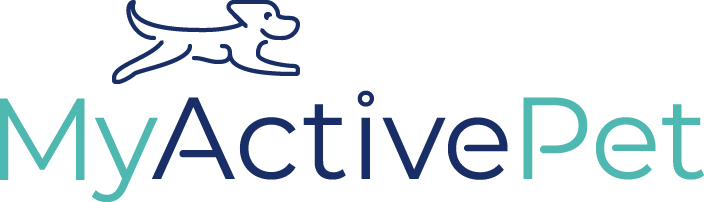 Pet Registration FormI would be grateful if you could complete this form return by email to rachel@myactivepet.co.ukPet DetailsName:			Species:			Breed:				 Gender:			Colour:			Age: Owner’s DetailsName: 							Email Address:		Telephone Number:						Mobile Number: Address:Postcode: 